Publicado en  el 08/04/2014 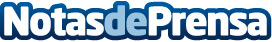 José Ignacio Wert preside la presentación del 37 Festival Internacional de Teatro Clásico de AlmagroDatos de contacto:Ministerio de Educación Cultura y DeporteNota de prensa publicada en: https://www.notasdeprensa.es/jose-ignacio-wert-preside-la-presentacion-del_1 Categorias: Artes Escénicas http://www.notasdeprensa.es